Areszt Śledczy w Krakowie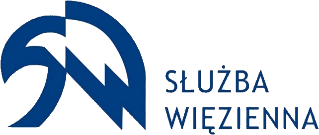 33-155 Kraków, ul. Montelupich 7tel. 12 630-11-00, fax. 12 633-53-54, email: as_krakow@sw.gov.plZATWIERDZAM………………………SPECYFIKACJA WARUNKÓW ZAMÓWIENIAARESZT ŚLEDCZY W KRAKOWIEUL. MONTELUPICH 731-155 KRAKÓWpostępowania o udzielenie zamówienia publicznego prowadzonego w trybie podstawowym bez negocjacji o wartości powyżej progów unijnych o jakich stanowi             art. 3 ustawy z dnia 1 września 2019 r. - Prawo zamówień publicznych – dalej pzp na: dostawę fabrycznie nowego ambulansu rentgenowskiego - składającego się z pojazdu bazowego oraz zamontowanego nadwozia kontenerowego wraz z aparatem RTG i stacją akwizycyjną technika.do Aresztu Śledczego w Krakowie.Kod CPV: 33111800 – diagnostyczny system rentgenowski                                             34114000-9 pojazdy specjalnePrzedmiotowe postępowanie prowadzone jest przy użyciu środków komunikacji elektronicznej. Składanie ofert następuje za pośrednictwem platformy zakupowej dostępnej pod adresem internetowym: www.platformazakupowa.plNr postępowania: 7/D/KW/22NAZWA ORAZ ADRES ZAMAWIAJĄCEGOAreszt Śledczy w Krakowieul. Montelupich 7, 31-155 Krakówtel.: 12 63 01 100NIP: 676-11-14-051adres e-mail: przetargi_as_krakow@sw.gov.plAdres strony internetowej prowadzonego postępowania i na której udostępniane będą zmiany  i wyjaśnienia treści SWZ oraz inne dokumenty zamówienia bezpośrednio związane                                z postępowaniem: www.platformazakupowa.pl Pracownicy zamawiającego uprawnieni do bezpośredniego kontaktowania się                                  z  wykonawcami:Merytorycznie:Imię i nazwisko: por. Krzysztof Dymacz, mł. chor. Wojciech Wesołowski, Numer telefonu: 12 63-01-230, 12 63-01-134Godziny urzędowania: od godz. 8:00 do 16:00.Formalno – prawnie: Imię i nazwisko: por. Olga Mazur, mjr Anna ŚlusarzNumer telefonu: 12 63-01-110, 12 63-01-324Godziny urzędowania: od godz. 7:00 do 16:00.e-mail: przetargi_as_krakow@sw.gov.plII.	TRYB UDZIELENIA ZAMÓWIENIAPostępowanie prowadzone jest w trybie przetargu nieograniczonego o jakim stanowi art. 132 pzp Szacunkowa wartość przedmiotowego zamówienia przekracza progi unijne o jakich mowa w art. 3 ustawy pzp.  Zamawiający nie przewiduje aukcji elektronicznej.Zamawiający nie przewiduje złożenia oferty w postaci katalogów elektronicznych.Zamawiający nie prowadzi postępowania w celu zawarcia umowy ramowej.Zamawiający nie zastrzega możliwości ubiegania się o udzielenie zamówienia wyłącznie przez wykonawców, o których mowa w art. 94 pzp. Zamawiający nie określa dodatkowych wymagań związanych z zatrudnianiem osób,                     o których mowa w art. 96 ust. 2 pkt 2 pzp. III.	OPIS PRZEDMIOTU ZAMÓWIENIA1. Przedmiotem zamówienia jest ambulans rentgenowski.2. Wspólny Słownik Zamówień CPV: 33111800, 34114000-9.3. Zamawiający nie dopuszcza składania ofert wariantowych oraz w postaci katalogów elektronicznych.4. Szczegółowy opis oraz sposób realizacji zamówienia zawiera Opis Przedmiotu Zamówienia (OPZ), stanowiący Załącznik nr 4 do SWZ.IV.	PODWYKONAWSTWO1. Wykonawca może powierzyć wykonanie części zamówienia podwykonawcy (podwykonawcom). 2. Zamawiający nie zastrzega obowiązku osobistego wykonania przez Wykonawcę kluczowych części zamówienia.3. Zamawiający wymaga, aby w przypadku powierzenia części zamówienia podwykonawcom, Wykonawca wskazał w ofercie części zamówienia, których wykonanie zamierza powierzyć podwykonawcom oraz podał (o ile są mu wiadome na tym etapie) nazwy (firmy) tych podwykonawców.V. TERMIN WYKONANIA ZAMÓWIENIA1.Termin realizacji zamówienia wynosi: do dnia 14 grudnia 2022 r2.Szczegółowe zagadnienia dotyczące terminu realizacji umowy uregulowane są we wzorze umowy stanowiącej Załącznik nr 3 do SWZ.VI. WARUNKI UDZIAŁU W POSTĘPOWANIU 1. O udzielenie zamówienia mogą ubiegać się Wykonawcy, którzy nie podlegają wykluczeniu na zasadach określonych w Rozdziale VII SWZ, oraz spełniają określone przez Zamawiającego warunki udziału w postępowaniu.2. O udzielenie zamówienia mogą ubiegać się Wykonawcy, którzy spełniają warunki dotyczące:zdolności do występowania w obrocie gospodarczym:Zamawiający nie stawia warunku w powyższym zakresie.uprawnień do prowadzenia określonej działalności gospodarczej lub zawodowej,         o ile wynika to z odrębnych przepisów:Zamawiający nie stawia warunku w powyższym zakresie.sytuacji ekonomicznej lub finansowej:Zamawiający nie stawia warunku w powyższym zakresie.zdolności technicznej lub zawodowej:Zamawiający stawia następujące warunki w powyższym zakresie:Wykonawca zobowiązany jest do wykazania należytego wykonania, przynajmniej dwóch dostaw pojazdów specjalnych lub dwóch dostaw aparatów RTG o wartości nie  mniejszej niż 500 000,00 zł każda.  VII. PODSTAWY WYKLUCZENIA Z POSTĘPOWANIA1. Z postępowania o udzielenie zamówienia wyklucza się Wykonawców, w stosunku do         których zachodzi którakolwiek z okoliczności wskazanych:w art. 108 ust. 1 pzp;w art. 109 ust. 1 pkt. 4 pzp, tj.:w stosunku do którego otwarto likwidację, ogłoszono upadłość, którego aktywami zarządza likwidator lub sąd, zawarł układ z wierzycielami, którego działalność gospodarcza jest zawieszona albo znajduje się on w innej tego rodzaju sytuacji wynikającej                   z podobnej procedury przewidzianej w przepisach miejsca wszczęcia tej procedury;2. Wykluczenie Wykonawcy następuje zgodnie z art. 111 pzp. VIII.	OŚWIADCZENIA I DOKUMENTY, JAKIE ZOBOWIĄZANI SĄ DOSTARCZYĆ WYKONAWCY W CELU POTWIERDZENIA SPEŁNIANIA WARUNKÓW UDZIAŁU W POSTĘPOWANIU ORAZ WYKAZANIA BRAKU PODSTAW WYKLUCZENIA (PODMIOTOWE ŚRODKI DOWODOWE)Do oferty Wykonawca zobowiązany jest dołączyć:Oświadczenie o niepodleganiu wykluczeniu, spełnianiu warunków udziału                   w postępowaniu w zakresie wskazanym przez Zamawiającego (zwane dalej JEDZ). Oświadczenie to stanowi dowód potwierdzający brak podstaw wykluczenia,  spełnianie warunków udziału w postępowaniu na dzień składania ofert, tymczasowo zastępujący wymagane przez Zamawiającego podmiotowe środki dowodowe. JEDZ powinien być wypełniony w zakresie: cz. II – III, IV lit. A, C pkt. 1b.Zamawiający przed wyborem najkorzystniejszej oferty wezwie Wykonawcę, którego oferta została najwyżej oceniona, do złożenia w wyznaczonym terminie, nie krótszym niż 10 dni, aktualnych na dzień złożenia niżej wymienionych podmiotowych środków dowodowychwykazu dostaw wykonanych w okresie ostatnich 3 lat, a jeżeli okres prowadzenia działalności jest krótszy – w tym okresie, wraz z podaniem ich przedmiotu, dat               wykonania i podmiotów, na rzecz których dostawy zostały wykonane oraz załączeniem dowodów określających, czy te dostawy zostały wykonane lub są wykonywane należycie, przy czym dowodami, o których mowa, są referencje bądź inne dokumenty sporządzone przez podmiot, na rzecz którego dostawy zostały wykonane, a jeżeli wykonawca z przyczyn niezależnych od niego nie jest w stanie uzyskać tych dokumentów – oświadczenie wykonawcy.informacji z Krajowego Rejestru Karnego sporządzonej nie wcześniej niż 6 miesięcy przed jej złożeniem w zakresie:art. 108 ust. 1 pkt. 1 i 2 pzp;art. 108 ust 1 pkt. 4 pzp, dotyczącym orzeczenia zakazu ubiegania się o zamówienie publiczne tytułem środka karnego;oświadczenia Wykonawcy, w zakresie art. 108 ust. 1 pkt 5 pzp, o braku przynależności do tej samej grupy kapitałowej, w rozumieniu ustawy z dnia 16 lutego 2007 r. o ochronie konkurencji i konsumentów (Dz. U. z 2020 r poz. 1076 i 1086) z innym wykonawcą, który złożył odrębną ofertą, ofertę częściową, albo oświadczenia o przynależności do tej samej grupy kapitałowej wraz z dokumentami lub informacjami                 potwierdzającymi przygotowanie oferty, oferty częściowej niezależnie od innego wykonawcy należącego do tej samej grupy kapitałowej (Wzór oświadczenia stanowi załącznik nr 8 do SWZ);IX.	INFORMACJA DLA WYKONAWCÓW WSPÓLNIE UBIEGAJĄCYCH SIĘ O UDZIELENIE ZAMÓWIENIA (SPÓŁKI CYWILNE/ KONSORCJA)Wykonawcy mogą wspólnie ubiegać się o udzielenie zamówienia. W takim przypadku Wykonawcy ustanawiają pełnomocnika do reprezentowania ich w postępowaniu albo do reprezentowania i zawarcia umowy w sprawie zamówienia publicznego. Pełnomocnictwo winno być załączone do oferty. W przypadku Wykonawców wspólnie ubiegających się o udzielenie zamówienia, oświadczenie, o których mowa w Rozdziale VIII SWZ (JEDZ), składa każdy                               z wykonawców. Oświadczenie to potwierdza brak podstaw wykluczenia oraz spełnianie warunków udziału w zakresie, w jakim każdy z wykonawców wykazuje spełnianie warunków udziału w postępowaniu.Wykonawcy wspólnie ubiegający się o udzielenie zamówienia dołączają do oferty oświadczenie, z którego wynika, które dostaw wykonają poszczególni wykonawcy.Oświadczenia i dokumenty potwierdzające brak podstaw do wykluczenia                                      z postępowania składa każdy z Wykonawców wspólnie ubiegających się o zamówienie.X.	SPOSÓB KOMUNIKACJI ORAZ WYJAŚNIENIA TREŚCI SWZKomunikacja w postępowaniu o udzielenie zamówienia, w tym składanie ofert wymiana informacji oraz przekazywanie dokumentów lub oświadczeń między zamawiającym a wykonawcą, z uwzględnieniem wyjątków określonych w ustawie pzp, odbywa się przy użyciu środków komunikacji elektronicznej. Przez środki komunikacji elektronicznej rozumie się środki komunikacji elektronicznej zdefiniowane w ustawie z dnia 18 lipca 2002 r. o świadczeniu usług drogą elektroniczną (Dz. U. z 2020 r. poz. 344). Ofertę, oświadczenia, o których mowa w art. 125 ust. 1 pzp, podmiotowe środki dowodowe, pełnomocnictwa, zobowiązanie podmiotu udostępniającego zasoby sporządza się w postaci elektronicznej (preferowane formaty .pdf, .doc, .docx.). Ofertę, a także oświadczenie o jakim mowa w Rozdziale VIII SWZ składa się, pod rygorem nieważności, w formie elektronicznej.Zawiadomienia, oświadczenia, wnioski lub informacje Wykonawcy przekazują:poprzez Platformę, dostępną pod adresem: www.platformazakupowa.plsposób rejestracji na platformie zasady korzystanie z niej oraz wymogi techniczne stanowią Załącznik nr 5 do SWZ.Osobami uprawnionymi do porozumiewania się z Wykonawcami są:Merytorycznie:            Imię i nazwisko: por. Krzysztof Dymacz, mł. chor. Wojciech Wesołowski, Numer telefonu: 12 63-01-230, 12 63-01-134Godziny urzędowania: od godz. 8:00 do 16:00.Formalno – prawnie: Imię i nazwisko: por. Olga Mazur, mjr Anna ŚlusarzNumer telefonu: 12 63-01-110, 12 63-01-324Godziny urzędowania: od godz. 7:00 do 16:00.Wykonawca może zwrócić się do zamawiającego z wnioskiem o wyjaśnienie treści SWZ.Zamawiający jest obowiązany udzielić wyjaśnień niezwłocznie, jednak nie później niż na 6 dni przed upływem terminu składania odpowiednio ofert, pod warunkiem, że wniosek o wyjaśnienie treści SWZ wpłynął do zamawiającego nie później niż na 14 dni przed upływem terminu składania ofert. XI.	OPIS SPOSOBU PRZYGOTOWANIA OFERT ORAZ WYMAGANIA FORMALNE DOTYCZĄCE SKŁADANYCH OŚWIADCZEŃ I DOKUMENTÓWWykonawca może złożyć tylko jedną ofertę.Treść oferty musi odpowiadać treści SWZ.Ofertę składa się na formularzu ofertowym – zgodnie z Załącznikiem nr 1 do SWZ. Wraz z ofertą Wykonawca jest zobowiązany złożyć:oświadczenie, o którym mowa w Rozdziale VIII SWZ (JEDZ);dokumenty, z których wynika prawo do podpisania oferty; odpowiednie pełnomocnictwa (jeżeli dotyczy).Pozostałe dokumenty ( w tym oświadczenie, o którym mowa w rozdziale VIII SWZ (JEDZ)) Wykonawca  składa na wezwanie Zamawiającego.Oferta powinna być podpisana przez osobę upoważnioną do reprezentowania Wykonawcy, zgodnie z formą reprezentacji Wykonawcy określoną w rejestrze lub innym dokumencie, właściwym dla danej formy organizacyjnej Wykonawcy, albo przez upełnomocnionego przedstawiciela Wykonawcy. W celu potwierdzenia, że osoba działająca w imieniu wykonawcy jest umocowana do jego reprezentowania, zamawiający żąda od wykonawcy odpisu lub informacji z Krajowego Rejestru Sądowego, Centralnej Ewidencji i Informacji o Działalności Gospodarczej lub innego właściwego rejestru. Ofertę składa się pod rygorem nieważności w formie elektronicznej. Oferta powinna być sporządzona w języku polskim. Każdy dokument składający się na ofertę powinien być czytelny.Jeśli oferta zawiera informacje stanowiące tajemnicę przedsiębiorstwa w rozumieniu ustawy z dnia 16 kwietnia 1993 r. o zwalczaniu nieuczciwej konkurencji (Dz. U.  z 2020 r. poz. 1913), Wykonawca powinien nie później niż w terminie składania ofert, zastrzec, że nie mogą one być udostępnione oraz wykazać, iż zastrzeżone informacje stanowią tajemnicę przedsiębiorstwa. W celu złożenia oferty należy zarejestrować (zalogować) się na Platformie Zakupowej                       i postępować zgodnie z instrukcjami dostępnymi u dostawcy rozwiązania informatycznego pod adresem https://platformazakupowa.pl/strona/45-instrukcje.Przed upływem terminu składania ofert, Wykonawca może wprowadzić zmiany do złożonej oferty lub wycofać ofertę. W tym celu należy w systemie Platformy kliknąć przycisk „Wycofaj ofertę”. Zmiana oferty następuje poprzez wycofanie oferty oraz jej ponownym złożeniu.Podmiotowe środki dowodowe lub inne dokumenty, w tym dokumenty potwierdzające umocowanie do reprezentowania, sporządzone w języku obcym przekazuje się wraz                            z tłumaczeniem uwierzytelnionym na język polski sporządzonym przez tłumacza przysięgłego.Wszystkie koszty związane z uczestnictwem w postępowaniu, w szczególności                                             z przygotowaniem i złożeniem oferty ponosi Wykonawca składający ofertę. Zamawiający nie przewiduje zwrotu kosztów udziału w postępowaniu.XII.	SPOSÓB OBLICZENIA CENY OFERTYWykonawca podaje cenę za realizację przedmiotu zamówienia zgodnie ze wzorem formularza ofertowego, stanowiącego Załącznik nr 1 do SWZ. Cena ofertowa brutto musi uwzględniać wszystkie koszty związane z realizacją przedmiotu zamówienia zgodnie z opisem przedmiotu zamówienia oraz ze wzorem umowy stanowiącym załącznik do SWZ. Dla przedmiotu zamówienia sposób obliczania ceny jest następujący:Wartość brutto = cena jednostkowa netto + VAT Cena podana na formularzu ofertowym jest ceną ostateczną, niepodlegającą negocjacji i wyczerpującą wszelkie należności Wykonawcy wobec Zamawiającego związane                   z realizacją przedmiotu zamówienia.Cena oferty powinna być wyrażona w złotych polskich (PLN) z dokładnością do dwóch miejsc po przecinku.Zamawiający nie przewiduje rozliczeń w walucie obcej.XIII.	OBOWIĄZYWANIA  DOTYCZĄCE WADIUM   - nie dotyczyZamawiający nie wymaga wniesienia wadium.XIV.	TERMIN ZWIĄZANIA OFERTĄWykonawca będzie związany ofertą przez okres 90 dni, tj. do dnia 28.09.2022 r. Bieg terminu związania ofertą rozpoczyna się wraz z upływem terminu składania ofert.XV.	SPOSÓB I TERMIN SKŁADANIA I OTWARCIA OFERTOfertę należy złożyć poprzez www.platformazakupowa.pl do dnia 01.07.2022 r.                      do godziny 09:00.O terminie złożenia oferty decyduje czas pełnego przeprocesowania transakcji na Platformie.Otwarcie ofert następ w dniu 01.07.2022 r. o godzinie 09:10.  Najpóźniej przed otwarciem ofert, udostępnia się na stronie internetowej prowadzonego postępowania informację o kwocie, jaką zamierza się przeznaczyć na sfinansowanie zamówienia. Niezwłocznie po otwarciu ofert, udostępnia się na stronie internetowej prowadzonego postępowania informacje o: nazwach albo imionach i nazwiskach oraz siedzibach lub miejscach prowadzonej działalności gospodarczej albo miejscach zamieszkania wykonawców, których oferty zostały otwarte; cenach lub kosztach zawartych w ofertach.XVI.	OPIS KRYTERIÓW OCENY OFERT, WRAZ Z PODANIEM WAG TYCH KRYTERIÓW I SPOSOBU OCENY OFERTPrzy wyborze ofert zamawiający będzie się kierował następującymi kryteriami:Cena brutto za całość zamówienia - waga kryterium - 60%, sposób oceny: Wykonawca, który przedstawi najniższą cenę otrzyma 60 punktów, pozostali wykonawcy otrzymają proporcjonalnie mniej punktów, stosownie do wzoru:             najniższa cena brutto spośród oferowanychuzyskana liczba punktów =	-------x 60cena brutto oferty badanejTermin gwarancji na perforację kabiny pojazdu bazowego oraz nadwozia kontenerowego - niezależnie od liczby przejechanych kilometrów - waga kryterium 5%Punktacja w tym kryterium wynosi:powyżej 60 miesięcy	- 5	pkt.powyżej 54 do	60  miesięcy        	- 4 pkt.powyżej 48 do	54 miesięcy	        - 3 pkt.powyżej 42 do	48 miesięcy         	- 2 pkt.powyżej 36 do 42 miesięcy        - 1 pkt.36 miesięcy	     - 0 pkt.Zaoferowanie gwarancji poniżej 36 miesięcy spowoduje odrzucenie oferty.Termin gwarancji na powłokę lakierniczą pojazdu bazowego oraz nadwozia kontenerowego - niezależnie od liczby przejechanych kilometrów - waga kryterium 5%Punktacja w tym kryterium wynosi:powyżej 60 miesięcy - 5 pkt.powyżej 54 do 60 miesięcy - 4 pkt.powyżej 48 do 54 miesięcy - 3 pkt.powyżej 42 do 48 miesięcy - 2 pkt.powyżej 36 do 42 miesięcy - 1 pkt.36 miesięcy	- 0 pkt.Zaoferowanie gwarancji poniżej 36 miesięcy spowoduje odrzucenie oferty.Termin gwarancji na zespoły i podzespoły mechaniczne, elektryczne, elektroniczne, opony i szyby pojazdu bazowego - niezależnie od liczby przejechanych kilometrów - waga kryterium 10% Punktacja w tym kryterium wynosi:powyżej 78 miesięcy - 10 pkt.powyżej 72 do 78 miesięcy - 9 pkt.powyżej 66 do 72 miesięcy - 8 pkt.powyżej 60 do 66 miesięcy - 7 pkt.powyżej 54 do 60 miesięcy - 6 pkt.powyżej 48 do 54 miesięcy - 5 pkt.powyżej 42 do 48 miesięcy - 4 pkt.powyżej 36 do 42 miesięcy - 3 pkt.powyżej 30 do 36 miesięcy - 2 pkt.powyżej 24 do 30 miesięcy - 1 pkt.24 miesiące	- 0 pkt.Zaoferowanie gwarancji poniżej 24 miesięcy spowoduje odrzucenie oferty.Termin gwarancji na zespoły i podzespoły aparatu rentgenowskiego wraz ze stanowiskiem technika - waga kryterium 20%Punktacja w tym kryterium wynosi:powyżej 78 miesięcy - 20 pkt.powyżej 72 do 78 miesięcy - 18 pkt.powyżej 66 do 72 miesięcy - 16 pkt.powyżej 60 do 66 miesięcy - 14 pkt.powyżej 54 do 60 miesięcy - 12 pkt.powyżej 48 do 54 miesięcy - 10 pkt.powyżej 42 do 48 miesięcy - 8 pkt.powyżej 36 do 42 miesięcy - 6 pkt.powyżej 30 do 36 miesięcy - 4 pkt.powyżej 24 do 30 miesięcy - 2 pkt.24 miesiące - 0 pkt.Zaoferowanie gwarancji poniżej 24 miesięcy spowoduje odrzucenie oferty.XVII. INFORMACJE O FORMALNOŚCIACH, JAKIE POWINNY BYĆ DOPEŁNIONE PO WYBORZE OFERTY W CELU ZAWARCIA UMOWY W SPRAWIE ZAMÓWIENIA PUBLICZNEGOZamawiający zawrze umowę w sprawie zamówienia publicznego w terminie nie krótszym niż 10 dni od dnia przesłania zawiadomienia o wyborze najkorzystniejszej oferty.Zamawiający może zawrzeć umowę w sprawie zamówienia publicznego przed upływem terminu, o którym mowa w ust. 1, jeżeli w postępowaniu o udzielenie zamówienia prowadzonym w trybie przetargu nieograniczonego tylko jedną ofertę.W przypadku wyboru oferty złożonej przez Wykonawców wspólnie ubiegających się     o udzielenie zamówienia Zamawiający zastrzega sobie prawo żądania przed zawarciem umowy w sprawie zamówienia publicznego umowy regulującej współpracę tych Wykonawców.XVIII. WYMAGANIA DOTYCZĄCE ZABEZPIECZENIA NALEŻYTEGO WYKONANIA UMOWYZamawiający nie wymaga wniesienia zabezpieczenia należytego wykonania umowy.XIX. INFORMACJE O TREŚCI ZAWIERANEJ UMOWY ORAZ MOŻLIWOŚCI JEJ ZMIANYWybrany Wykonawca jest zobowiązany do zawarcia umowy w sprawie zamówienia publicznego na warunkach określonych we wzorze umowy, stanowiącym Załącznik  nr 3 do SWZ.Zakres świadczenia Wykonawcy wynikający z umowy jest tożsamy z jego zobowiązaniem zawartym w ofercie.Zamawiający przewiduje możliwość zmiany zawartej umowy w stosunku do treści wybranej oferty w zakresie uregulowanym w art. 454-455 p.z.p. oraz wskazanym we wzorze umowy, stanowiącym Załącznik nr 3 do SWZ.XX.	POUCZENIE O ŚRODKACH OCHRONY PRAWNEJ PRZYSŁUGUJĄCYCH WYKONAWCYŚrodki ochrony prawnej przysługują wykonawcy jeżeli ma lub miał interes w uzyskaniu zamówienia oraz poniósł lub może ponieść szkodę w wyniku naruszenia przez zamawiającego przepisów ustawy pzp. Odwołanie przysługuje na:niezgodną z przepisami ustawy czynność Zamawiającego, podjętą                           w postępowaniu o udzielenie zamówienia, w tym na projektowane postanowienie umowy;zaniechanie czynności w postępowaniu o udzielenie zamówienia do której zamawiający był obowiązany na podstawie ustawy;Odwołanie wnosi się do Prezesa Izby w postaci elektronicznej.Na orzeczenie Izby oraz postanowienie Prezesa Izby, o którym mowa w art. 519 ust. 1 ustawy pzp, stronom oraz uczestnikom postępowania odwoławczego przysługuje skarga do sądu.Skargę wnosi się do Sądu Okręgowego w Warszawie - sądu zamówień publicznych.Szczegółowe informacje dotyczące środków ochrony prawnej określone są w Dziale IX „Środki ochrony prawnej” pzp.XXI.	WYKAZ ZAŁĄCZNIKÓW DO SWZ Załącznik nr 1	– Formularz Ofertowy Załącznik nr 2	– Jednolity Europejski Dokument Zamówienia – JEDZ,Załącznik nr 3	– Wzór umowy,Załącznik nr 4	– Opis Przedmiotu Zamówienia (OPZ),Załącznik nr 5 – Warunki korzystania z Platformy,Załącznik nr 6 – Informacja RODO,Załącznik nr 7 – Oświadczenie o zapoznaniu się ze wzorem umowy,Załącznik nr 8 – Wzór oświadczenia o przynależności do grupy kapitałowej;Sporządził:...........................................Zaakceptował:...................................Zaopiniował:.......................................